A section of Imbiah Lookout closed down on 27 March 2007 to make way for Resorts World Sentosa. Note that some of the attractions listed here may have closed down earlier.Sijori Wondergolf was a miniature golf park. There were 54 landscaped greens set in three different 18-hole courses. It eventually went under redevelopment and will re-open in the following years to come.[13]Fantasy Island was a water based theme park in Sentosa. Opened in 1994 at a cost of S$54 million, it had numerous water slides and other features. Once a very popular park at the time of its opening, it was plagued by several accidents,which resulted in several people getting injured and two who were killed, all these accidents led to the attraction to be eventually closed down on 2 November 2002.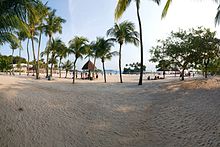 Adventure Asia Park Adjacent to the water park, this amusement park was a separate gate attraction. At least one roller coaster operated at this location. The park closed permanently before 1998.Sentosa Monorail circled the western half of Sentosa until it closed in March 2005. Most of the island monorail was dismantled though several of the stations were repurposed for other uses and parts of the original track structure still remain. The monorail was replaced by the red, blue and yellow bus lines and the current Sentosa Express which operates from the main island of Singapore to Sentosa which now replaces the old monorail.Volcanoland featured an artificial volcano along with Mayan motifs and scenery. It was closed down to make way for the new integrated resort.Musical Fountainopened in 1982, it was the star attraction at that time. It underwent three extensive renovations in 1972 (construction), 1992 (upgrading project) and 1999 (major restoration and upgrading project). In 2002, world-renowned fountain designer, Yves Pépin (who also designed Songs of the Sea) replaced all the musical fountain shows with the Magical Sentosa Show for a permanent basis but it only lasted for a mere 5 years. After operating for 25 years, it was shut down to make way for the integrated resort. Its last show was staged on 25 March 2007. It was replaced by the Songs of the Sea show.Sentosa Ferry Terminalopened in 1973, it was the first cruise center in the region, for some time it was a popular attraction which ferried 9 million passengers to and from Sentosa, but it was believed that passenger traffic started to decline steadily after 1998 when cars were allowed into the island for the first time. Ferry Terminal Monorail Station of the now defunct Sentosa Monorail once connected tourists to the western half of the island, but it no longer does after the station closed in 2005. The ferry terminal itself was demolished along with the Sentosa Musical Fountain and the Fountain Gardens which connected the terminal to the musical fountain in 2007, to make way for Resorts World Sentosa which would occupy the area. The demolition was watched by Prime Minister Lee Hsien Loong, the media, and the general publicBeaches[edit]Sentosa has a stretch of sheltered beach of more than 2 km (1.2 mi) on its southern coast, divided into three portions: Palawan Beach, Siloso Beach, and Tanjong Beach. These beaches are artificial, reclaimed using sand bought from Indonesia and Malaysia. They are manned by a beach patrol lifeguard team, the lifeguards wear red and yellow uniforms.Palawan Beach lies in the centre of the southern coast of Sentosa. There is a suspension bridge that leads to a small islet off the coast which is said to be the southernmost Point of Continental Asia, or Asia's closest point to the Equator.[14] However, inspection of any map, even those on Sentosa, show that this cannot be the case. There are several bars along the beach offering food and beverage to visitors as well as Beach Station of Sentosa Express. Palawan Beach was once served by Central Beach Monorail Station, but it no longer does after the station closed in 2005.Siloso Beach in Sentosa, with the Shangri-La Rasa Sentosa resort overlooking the baySiloso Beach lies on the west portion of the southern coast and it is known as the place for beach volleyball and other outdoor activities such as canoeing, skim boarding, mountain biking or rollerblading. There are also dining and shopping outlets along the beach. The completion of a S$3 million facelift in December 2012 now offers visitors a food court, a beach rotisserie, and new looks for several f&b venues.[15] The Rasa Sentosa Resort is located at the western end of Siloso Beach.View on Tanjong Beach.Tanjong Beachis a relatively more secluded part of the southern coast. The crescent-shaped beach is sometimes used for special events or parties. The beach bar 'KM8' is located at the beach. KM8 had its last party and closed down on 28 March 2009. 